1. Површина кружног исечка је површина ограничена с два полупречника и луком између крајњих тачака тих полупречника.тачнонетачно2. Формула за израчунавање кружног исечка је дата изразом: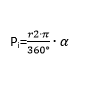 неда3. Део равни између две концентричне кружнице назива се кружни прстен.нетачнотачно4. Формула за израчунавање кружног прстена дата је изразом: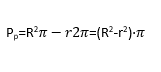 дане5. Израчунати површину кружног исечка датог на слици.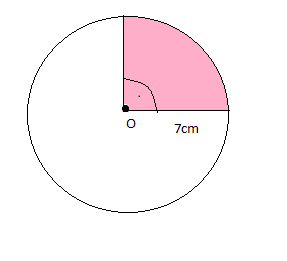 Pi=24/7π cm2Pi=49/4π cm2Pi=35/4π cm2Pi=13/3π cm26. Израчунати површину кружног прстена према подацима са слике.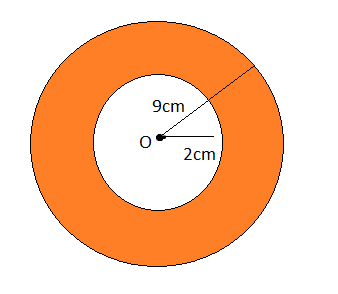 Pp=30π cm2Pp=20π cm2Pp=120π cm2Pp=77π cm27. Израчунати обим и површину кружног исечка ако је дат полупречник круга r=8cm и дужина кружног лука l=10cm.О=9,42 cm, Pi=11,8 cm2О=26 cm, Pi=40 cm2О=13 cm, Pi=15,5 cm2О=30 cm, Pi=70 cm28. Израчунати површину кружног прстена ограниченог концентричним круговима чији су пречници 10cm и 12cm.Pp=13π cm2Pp=5π cm2Pp=77π cm2Pp=45π cm29. Полупречник круга је r=3cm.Израчунати површину кружног исечка с централним углом 60°.Pi=1,5π cm2Pi=0,225π cm2Pi=3,6π cm2Pi=0,9π cm2